 Horsley Zone 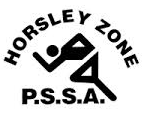 U11’s Rugby League Team2021 Coach: Nicholas BuggeSchool: Fairfield West PS The SSW Carnival is to be held at Kirkham Oval, Elderslie On Thursday 22 April 2021SchoolStudentWilliam Stimson Public SchoolRamos SpliadisWilliam Stimson Public SchoolKealan SaenafeliseCabramatta West Public SchoolTuiaki PalakiPrairievale Public SchoolAlijah ManuPrairievale Public SchoolRomeo PabanCecil Hills Public SchoolNoah KarroumSmithfield Public SchoolJoshua OtineruSmithfield West Public SchoolEthan DeziusSmithfield West Public SchoolAymen HaddadGovernor Philip King Public SchoolIsaiah WilliamsGovernor Philip King Public School Kaline MasitabuaGovernor Philip King Public School Jeremiah MataniuFairfield West Public School Nicholas RoulstoneFairfield West Public School Roy TuakalauFairfield West Public School Chace EkuetiFairfield West Public School Sia MafiFairfield West Public School Matthew TuakalauHarrington Street Public School Ezekial Taulapapa